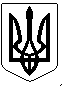 УКРАЇНАПОГРЕБИЩЕНСЬКИЙ МІСЬКИЙ ГОЛОВАВІННИЦЬКОГО РАЙОНУ  ВІННИЦЬКОЇ ОБЛАСТІРОЗПОРЯДЖЕННЯ01 лютого  2024 року                  м. Погребище                                    № 15Про скликання засіданнявиконавчого комітетуПогребищенської міської ради          Керуючись статтею 53, частиною 8 статті 59 Закону України «Про місцеве самоврядування в Україні», пунктом  2.3 Положення про виконавчий комітет Погребищенської міської ради, затвердженого рішенням 8 сесії  Погребищенської міської ради  8 скликання  від 08 квітня 2021 року               № 5-8-8/446,  ЗОБОВ’ЯЗУЮ: 1.Скликати  засідання  виконавчого  комітету Погребищенської  міської ради 08 лютого  2024  року о 09.00 годині  в приміщенні  Погребищенської міської ради за адресою:  м. Погребище, вул. Б. Хмельницького,110 (велика зала для засідань).2. Внести на розгляд  виконавчого комітету Погребищенської міської ради  питання згідно з переліком, що додається.3. Контроль за виконанням цього розпорядження покласти на керуючого справами (секретаря) виконавчого комітету Погребищенської міської ради Фроєско Л.М.Міський голова                                                          Сергій ВОЛИНСЬКИЙ                                                                                                                                                                                                             Додаток                                                                 до розпорядження Погребищенського                                                              міського голови                                                             01 лютого  2024 року № 15 Перелік питань, що вноситимуться на розгляд  виконавчого комітету Погребищенської міської ради08 лютого  2024 року1. Про проєкт рішення Погребищенської міської ради «Звіт про реалізацію Стратегії розвитку Погребищенської міської територіальної громади до 2023 року та виконання Плану заходів на 2021-2023 роки з реалізації Стратегії розвитку Погребищенської міської територіальної громади до 2023 року за 2021-2023 роки».      Доповідає: Крук Оксана Володимирівна – начальник відділу економічного розвитку, інвестицій, стратегічного планування Погребищенської міської ради.2. Про проєкт рішення Погребищенської міської ради «Про виконання Програми соціально-економічного розвитку Погребищенської міської територіальної громади на 2023 рік».      Доповідає: Крук Оксана Володимирівна – начальник відділу економічного розвитку, інвестицій, стратегічного планування Погребищенської міської ради.3. Про внесення та затвердження змін  до складу комісії з питань бджільництва, попередження  та фіксації масового отруєння бджіл на території Погребищенської міської  територіальної громади, затвердженої рішенням виконавчого комітету Погребищенської міської  ради від 12.01.2023 року № 7.      Доповідає: Крук Оксана Володимирівна – начальник відділу економічного розвитку, інвестицій, стратегічного планування Погребищенської міської ради.4. Про проєкт рішення Погребищенської міської ради «Про внесення змін до бюджету Погребищенської міської територіальної громади на 2024 рік».      Доповідає: Недошовенко Олександр Володимирович – начальник фінансового управління Погребищенської міської ради.5. Про проєкт рішення Погребищенської міської ради «Про внесення та затвердження змін до  Міської цільової програми соціального захисту жителів Погребищенської міської територіальної громади на 2024 рік».      Доповідає: Тимощук Анатолій Вікторович - начальник управління соціального захисту населення Погребищенської міської ради.6. Про затвердження висновку опікунської ради виконавчого комітету Погребищенської міської ради.      Доповідає: Тимощук Анатолій Вікторович - начальник управління соціального захисту населення Погребищенської міської ради.7. Про Порядок видачі та визначення уповноважених осіб на складення довідки про наявність у житловому приміщенні пічного опалення та/або кухонного вогнища на твердому паливі.      Доповідає: Тимощук Анатолій Вікторович - начальник управління соціального захисту населення Погребищенської міської ради.8. Про порушення клопотання про присвоєння почесного звання  «Мати-героїня».      Доповідає: Тимощук Анатолій Вікторович - начальник управління соціального захисту населення Погребищенської міської ради.9.Про  календарний план фізкультурно-оздоровчих та спортивних заходівПогребищенської  міської територіальної громади на 2024 рік.      Доповідає: Тимощук Анатолій Вікторович - начальник управління соціального захисту населення Погребищенської міської ради.10. Про проект рішення Погребищенської міської ради «Про затвердження порядку і тарифів на надання соціальних послуг «Догляд вдома» та «Стаціонарний догляд» Комунальної установи «Погребищенський територіальний центр соціального обслуговування (надання соціальних послуг)» Погребищенської міської ради Вінницького району Вінницької області»».      Доманський Сергій Володимирович – директор комунальної установи «Погребищенський територіальний центр соціального обслуговування (надання соціальних послуг) «Погребищенської міської ради Вінницького району Вінницької області.11. Про передачу приміщення гуртожитку за адресою : м. Погребище , вул. Павла Тичини, 54».      Доповідає: Роздольський Іван Григорович – директор КП «Погребищенський центр первинної медико-санітарної допомоги» Погребищенської міської ради.12. Про проєкт рішення Погребищенської міської ради  «Про виконання Програми розвитку охорони здоров’я Погребищенської міської територіальної громади «Майбутнє Надросся в збереженні здоров’я його громадян на 2022-2023 роки».      Доповідають: Роздольський Іван Григорович – директор КП «Погребищенський центр первинної медико-санітарної допомоги» Погребищенської міської ради, Олексієнко Олег Володимирович – головний лікар КП «Погребищенська центральна лікарня» Погребищенської міської ради.13. Про проект рішення Погребищенської міської ради  «Про виконання Програми місцевих стимулів для медичних працівників Погребищенської міської територіальної громади».      Доповідають: Роздольський Іван Григорович – директор КП «Погребищен-ський центр первинної медико-санітарної допомоги» Погребищенської міської ради, Олексієнко Олег Володимирович – головний лікар КП «Погребищенська центральна лікарня» Погребищенської міської ради.14. Про проект рішення міської ради «Про затвердження Плану модернізації мережі закладів загальної середньої освіти Погребищенської міської ради на 2025-2027 роки».      Доповідає: Довганенко Галина Дмитрівна – начальник відділу освіти Погребищенської міської ради.15. Про реалізацію у Погребищенській територіальній громаді  Стратегії  утвердження  української  національної та громадянської ідентичності на період до 2030 року.       Доповідає: Старинчук Валерій Олегович -  завідувач сектору інформаційної роботи та зв’язків із громадськістю відділу організаційної та інформаційної роботи апарату  Погребищенської міської ради та її виконавчого комітету.16. Про відзначення в Погребищенській міській територіальній громаді Дня пам’яті Героїв Небесної Сотні.      Доповідає: Старинчук Валерій Олегович -  завідувач сектору інформаційної роботи та зв’язків із громадськістю відділу організаційної та інформаційної роботи апарату  Погребищенської міської ради та її виконавчого комітету.17. Про надання статусу дитини, яка постраждала внаслідок воєнних дій та збройних конфліктів.      Доповідає: Мединська Олеся Володимирівна  - начальник служби у справах дітей Погребищенської міської ради.18. Про виведення дітей, позбавлених батьківського піклування, з дитячого будинку сімейного типу.      Доповідає: Мединська Олеся Володимирівна  - начальник служби у справах дітей Погребищенської міської ради.19. Про призначення опікуна над дітьми, позбавленими батьківського піклування.      Доповідає: Мединська Олеся Володимирівна  - начальник служби у справах дітей Погребищенської міської ради.20. Про призначення опікуна над дитиною-сиротою.      Доповідає: Мединська Олеся Володимирівна  - начальник служби у справах дітей Погребищенської міської ради.21. Про  виведення дитини-сироти з прийомної сім’ї.      Доповідає: Мединська Олеся Володимирівна  - начальник служби у справах дітей Погребищенської міської ради.22. Про затвердження висновку про доцільність позбавлення батьківських прав.       Доповідає: Мединська Олеся Володимирівна  - начальник служби у справах дітей Погребищенської міської ради.23. Про стан роботи зі зверненнями громадян, доступу до публічної інформації, діловодства та контролю за виконанням документів власних і органів вищого рівня в Погребищенській міській раді.      Доповідає: Ярмолюк Наталія Дмитрівна  - начальник загального відділу  апарату  Погребищенської міської ради та її виконавчого комітету.24. Про нагородження грамотою Погребищенської  міської ради та її виконавчого комітету.           Доповідає: Ярмолюк Наталія Дмитрівна  - начальник загального відділу  апарату  Погребищенської міської ради та її виконавчого комітету.25. Про проєкт рішення міської ради «Про виконання Програми благоустрою території Погребищенської територіальної громади на 2022-2023 роки».       Доповідає: Коріненко Володимир Васильович - начальник управління з питань житлово-комунального господарства, транспорту і зв’язку, управління комунальною власністю, містобудування та архітектури – головний архітектор Погребищенської міської ради.  26. Про проєкт рішення міської  ради «Про  виконання Програми підтримки  комунальних підприємств Погребищенської  міської ради на 2022-2023 роки».      Доповідає: Коріненко Володимир Васильович - начальник управління з питань житлово-комунального господарства, транспорту і зв’язку, управління комунальною власністю, містобудування та архітектури – головний архітектор Погребищенської міської ради.  27. Про проєкт рішення міської ради «Про виконання Програми розвитку автомобільних доріг загального користування місцевого значення на території Погребищенської міської територіальної громади на 2022-2023 роки».      Доповідає: Коріненко Володимир Васильович - начальник управління з питань житлово-комунального господарства, транспорту і зв’язку, управління комунальною власністю, містобудування та архітектури – головний архітектор Погребищенської міської ради.  28. Про проєкт рішення міської ради «Про затвердження Положення щодо оформлення свідоцтва про право власності на житло».      Доповідає: Коріненко Володимир Васильович - начальник управління з питань житлово-комунального господарства, транспорту і зв’язку, управління комунальною власністю, містобудування та архітектури – головний архітектор Погребищенської міської ради.  29. Про проєкт рішення міської ради «Про затвердження Місцевих правил  приймання стічних вод до системи централізованого водовідведення міста Погребища».      Доповідає: Коріненко Володимир Васильович - начальник управління з питань житлово-комунального господарства, транспорту і зв’язку, управління комунальною власністю, містобудування та архітектури – головний архітектор Погребищенської міської ради.  30. Про проєкт рішення міської ради «Про затвердження Місцевих правил збирання, транспортування та очищення стічних вод від об’єктів, які не приєднані до систем  централізованого водовідведення міста Погребища».      Доповідає: Коріненко Володимир Васильович - начальник управління з питань житлово-комунального господарства, транспорту і зв’язку, управління комунальною власністю, містобудування та архітектури – головний архітектор Погребищенської міської ради.  31. Про проєкт рішення міської ради «Про затвердження міської цільової Програми забезпечення функціонування громадської вбиральні по  вул.                  Б. Хмельницького, 75 в м. Погребище на 2024 рік».      Доповідає: Коріненко Володимир Васильович - начальник управління з питань житлово-комунального господарства, транспорту і зв’язку, управління комунальною власністю, містобудування та архітектури – головний архітектор Погребищенської міської ради.  32. Про встановлення тарифу на послугу з користування громадською вбиральнею по вул. Б.Хмельницького, 75 в м. Погребище та графіку роботи громадської вбиральні.      Доповідає: Нікітішин Андрій Станіславович – директор                                   КП «Погребищеводоканал» Погребищенської міської ради.Керуючий справами (секретар)виконавчого комітету Погребищенської міської ради                                          Леся ФРОЄСКО 